Styrets beretning for 2017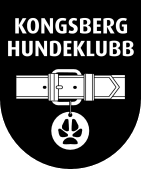 Styrets sammensetning har vært:Leder: Jonny DahlNestleder: Geir BrandtzægØkonomiansvarlig: Marit MørkSekretær: Rita Kalås EllefsenStyremedlem: Heidi BrudevollHytteansvarlig: Magdalena WoodAktivitetsleder: Kirsti SaltnesVaramedlem: Elin UrdalenVaramedlem: Eli LanderudDet sittende styret har i 2018 hatt 8 møter derav 1 utvidet med gruppelederne. Det har også blitt avholdt 2 styremøter i 2019.Klubben har arrangert 4 valpe-kurs i løpet av 2018, med totalt 18 deltagere, samt 2 grunnkurs med totalt 12 deltagere.Utstillingen i oktober 2018 gav et meget godt resultat med kr.166 714.- i overskudd. Stor takk til utstillingskomiteen og alle i dugnadsgjengen for at det ble en vellykket utstilling.Det var 26 stk. som har betalt helårs treningsavgift i 2018, samt en del personer på «drop-in».10. februar hadde vi innsats-fest for dugnad i 2017. Litt laber interesse blant medlemmene, men festen ble avholdt. Vi inviterte til innsats-fest for 2018 i desember, men den ble dessverre avlyst på grunn av for få påmeldte. Det ble avholdt gratis foredrag «kommunikasjon med hund» med Thomas Thorvaldsen den 1. mars. Foredraget ble vellykket med godt oppmøte (over 40 stk).Klubben hadde pr. 31.12.2018 235 medlemmer. Rita Kalås Ellefsen/sekretær                                     